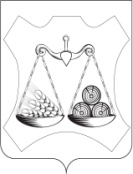 АДМИНИСТРАЦИЯ ВАХРУШЕВСКОГО ГОРОДСКОГО ПОСЕЛЕНИЯСЛОБОДСКОГО РАЙОНА КИРОВСКОЙ ОБЛАСТИПОСТАНОВЛЕНИЕпгт  ВахрушиВ целях реализации областной адресной программы «Переселение граждан, проживающих на территории Кировской области, из аварийного жилищного фонда, признанного таковым до 1 января 2017 года» на 2019 - 2025 годы, утверждённой постановлением Правительства Кировской области от 27.03.2019 № 113-П, постановлением администрации Вахрушевского городского поселения от 09.01.2020  № 09 «Об утверждении муниципальной программы «Переселение граждан, проживающих на территории Вахрушевского городского поселения из аварийного жилищного фонда, признанного непригодным для проживания» на 2020 - 2025 годы (далее – Программы), администрация ПОСТАНОВЛЯЕТ:Внести изменения в постановление администрации Вахрушевского городского поселения № 358 от 26.12.2019 «О создании комиссии по приёмке жилых помещений, приобретаемых у лиц, не являющихся застройщиками, для переселения граждан из аварийного жилищного фонда»Пункт 2 изложить в новой редакции: «Внести изменения в состав  комиссии по приёмке жилых помещений, приобретаемых у лиц, не являющихся застройщиками, для переселения граждан из аварийного жилищного фонда, и утвердить её состав» согласно приложению № 2.Пункт 3     изложить в новой редакции: «Назначить должностным лицом, ответственным за организацию работы комиссии, заместителя главы администрации Вахрушевского городского поселения  по вопросам жизнедеятельности Кирилловых М.Н.»Глава администрацииВахрушевского городского поселения		                М.В. Ефремов  ПОДГОТОВЛЕНОЗам. главы администрации                                                   М.Н. КирилловыхСОГЛАСОВАНО:Ведущий специалист                                                            Д.Н. МёшинРазослано: в дело 3 экз.                                                                                                                                                                                                                                                                                                                                                                Приложение № 1УТВЕРЖДЕНОпостановлением администрацииВахрушевского городского поселенияот 26.12.2019  № 358ПОЛОЖЕНИЕо комиссии по приёмке жилых помещений, приобретаемых у лиц, не являющихся застройщиками, для переселения граждан из аварийного жилищного фонда (далее – Положение)1. Общие положения1.1. Настоящее Положение определяет основные задачи, полномочия и порядок деятельности комиссии по приёмке жилых помещений, приобретаемых у лиц, не являющихся застройщиками, для переселения граждан из аварийного жилищного фонда (далее – Комиссия).1.2. Комиссия является постоянно действующей.1.3. В своей деятельности Комиссия руководствуется Конституцией Российской Федерации, Гражданским кодексом Российской Федерации, Градостроительным кодексом Российской Федерации, Жилищным кодексом Российской Федерации, Федеральным законом от 05.04.2013 № 44-ФЗ «О контрактной системе в сфере закупок товаров, работ, услуг для обеспечения государственных и муниципальных нужд», иными нормативными правовыми актами Российской Федерации, Кировской области, муниципального образования Вахрушевское городское поселение Слободского района  Кировской области, другой нормативной и технической документацией, применяемой и действующей на территории Российской Федерации, условиями заключенных муниципальных контрактов и настоящим Положением.2. Основные задачи и права Комиссии2.1. Основной задачей Комиссии является установление соответствия жилых помещений, приобретаемых у лиц, не являющихся застройщиками, в рамках реализации Программ по переселению граждан из аварийного жилищного фонда условиям и требованиям заключенных муниципальных контрактов.2.2. Для реализации указанной задачи Комиссия имеет право знакомиться с документами, представленными продавцом квартиры в рамках закупочной процедуры, и проверять их на соответствие условиям муниципальных контрактов.2.3. Комиссия проводится по мере необходимости.3. Состав, полномочия и порядок работы Комиссии3.1. Состав Комиссии утверждается и изменяется постановлением администрации Вахрушевского городского поселения и включает председателя, заместителя председателя, секретаря и членов Комиссии.3.2. Деятельность Комиссии организует председатель Комиссии, в случае его отсутствия заместитель председателя Комиссии.3.3. Секретарь осуществляет организационно-техническое обеспечение деятельности Комиссии.3.4. Комиссия правомочна, если при приёмке жилого помещения присутствуют более половины присутствующих.3.5. Приёмка жилых помещений, приобретаемых у лиц, не являющихся застройщиками, в рамках реализации Программ по переселению граждан из аварийного жилищного фонда осуществляется путём проверки соответствия жилого помещения с условиями муниципального контракта.3.6. Приёмка жилых помещений, приобретаемых у лиц, не являющихся застройщиками, для переселения граждан из аварийного жилищного фонда осуществляется в сроки, установленные муниципальным контрактом.3.7. По результатам осмотра жилого помещения составляются акт осмотра жилого помещения   и акт приёма-передачи (в свободной форме).Акты осмотра жилого помещения и приёма-передачи жилого помещения подписываются председателем Комиссии, в случае его отсутствия заместителем Председателя Комиссии, секретарем  и членами Комиссии.3.8. После подписания, акт осмотра жилого помещения   и акт приёма-передачи жилого помещения представляются на утверждение главе администрации Вахрушевского городского поселения.3.9. В случае несоответствия помещения требованиям, установленным муниципальным контрактом, Комиссия принимает решение о невозможности приёмки жилого помещения, приобретаемого у лиц, не являющихся застройщиками, в рамках реализации Программ по переселению граждан из аварийного жилищного фонда.________________Приложение № 2УТВЕРЖДЕНОпостановлением администрацииВахрушевского городского поселенияот 12.05.2022  153Состав комиссии по приёмке жилых помещений, приобретаемых у лиц, не являющихся застройщиками, для переселения граждан из аварийного жилищного фондаЕФРЕМОВМихаил Валентинович		Председатель комиссии, глава администрации					Вахрушевского городского поселенияКИРИЛЛОВЫХМихаил Николаевич	Зам. председателя комиссии, зам. главы администрации Вахрушевского городского поселенияБАЛТАЧЕВАОльга Андреевна	Секретарь комиссии,  специалист по муниципальному имуществу администрации Вахрушевского городского поселенияЧлены комиссии:ЖИТЛУХИНАЕкатерина Викторовна	зам. главы администрации Вахрушевского городского поселенияЗЯЗИН Артём Николаевич	начальник отдела градостроительства землеустройства администрации  Слободского районаРОДИНАнатолий Николаевич	старший инспектор по административно-хозяйственным вопросам управления делами администрации Слободского района (по согласованию)ЛАЛЕТИНАнтон Сергеевич	депутат Вахрушевской городской Думы (по согласованию)ШИТОВМаксим Андреевич	государственный инспектор Слободского района и города Слободского по пожарному надзору (по согласованию)ЧЕГЛАКОВСергей Аркадьевич	начальник территориального отдела Управления Роспотребнадзора по Кировской области в Слободском районе ( по согласованию)ИЛЬТАМИРОВ Алексей Валерьевич             главный инженер по эксплуатации сетей ООО «Гидра» (по согласованию)ФОФАНОВ Игорь Владиславович           мастер Вахрушевского мастерского участка ОАО «Коммунэнерго» (по согласованию)КРОПАЧЕВСергей Николаевич               мастер эксплуатационного участка№ 2 пгт Вахруши ООО «Газпром теплоэнерго Киров»                                                  (по согласованию)ТОРОПОВ Андрей Владимирович         начальник МЦТЭТ ПАО «Ростелеком» г.Слободской (по согласованию)ВИДЯКИНСергей Александрович          главный инженер КОГКУ «УКС»-технический надзор за строительством (по согласованию)ДУДНИКОВААлёна Александровна           начальник Государственной жилищной инспекции Кировской области (по согласованию)12.05.2022№153О внесении изменений в постановление № 358 от 26.12.2019г. «О создании комиссии по приёмке жилых помещений, приобретаемых у лиц, не являющихся застройщиками, для переселения граждан из аварийного жилищного фонда»